2° Básico- Ed. Física - Guía N° 2Hábitos de Vida Saludable: CONDICIÓN  FISICAActividad: Colorea las imágenes  con las cuales se puede mejorar la condición física y registra el nombre de la actividad que corresponde.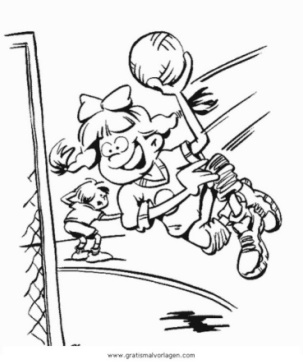 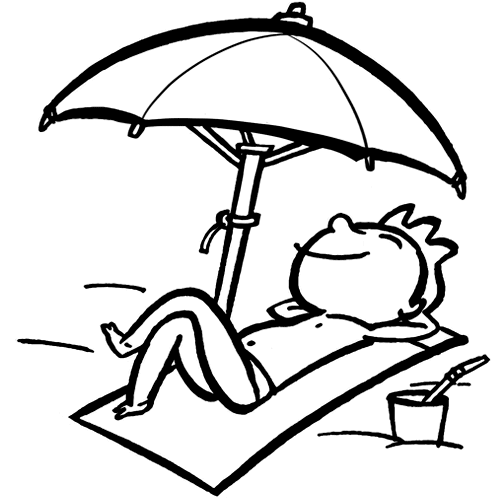          ______________________			________________________                           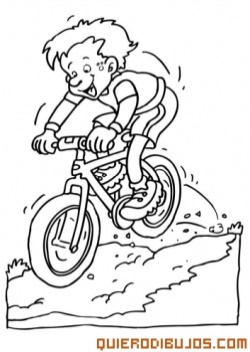 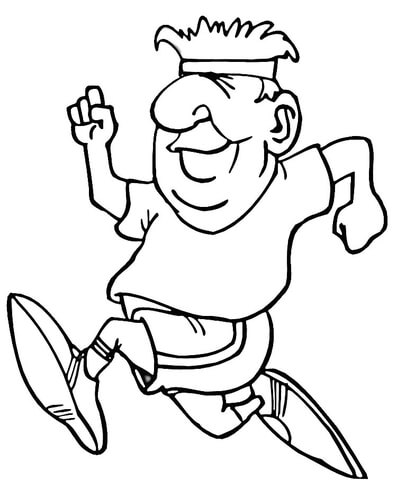          _______________________			________________________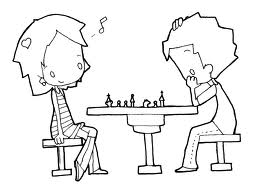 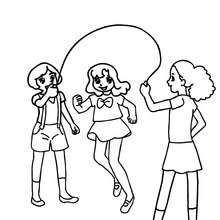          _________________________		________________________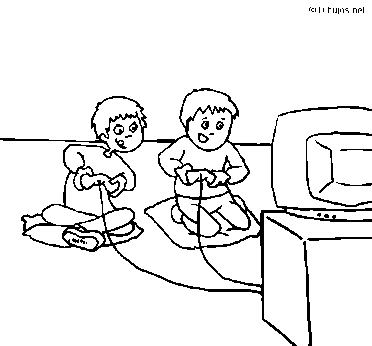 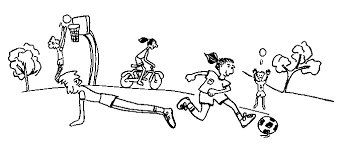          _________________________		_________________________